SOUTH EASTERN KENYA UNIVERSITYUNIVERSITY EXAMINATIONS 2016/2017FIRST SEMESTER EXAMINATION FOR THE DEGREE OF BACHELORSCIENCE IN ELECTRONICSELC 300: ELECTROMECHANICAL CONTROL SYSTEMS7TH DECEMBER, 2016INSTRUCTIONS TO CANDIDATESTIME: 4.00-6.00 P.M··Question one carries 30marks while the rest carry 20marks eachAnswer Question One and any other two questionsQuestion One (30mks)a) Explain what is meant by the following as used in electromechanical systems(i) Process(ii) System(iii) Control(iv) Actuatorsb) State three variables that defines interactions in control systemsc) Highlight any four differences between open and closed loop systemsd) Briefly explain what is meant by BIBO Stabilitye) What are the basic elements used for modeling mechanical translational system.f) Explain how systems are classified depending on the value of damping?SEKU/09-12/2016/2017Page 1(2mks)(2mks)(2mks)(2mks)(3mks)(4mks)(2mks)(3mks)(4mks)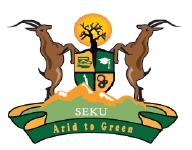 g) (i) Explain the concept of frequency response(ii) Give four advantages of frequency response analysisQuestion Two (20mks)a) (i) What is a closed loop control system?(ii) State and explain the main elements of a closed control system.b) (i) Explain what is meant by Transfer function(2mks)(4mks)(2mks)(10mks)(2mks)(ii)Given the following system:H (s)x(s)    3u(s) 0.5s 1Find the differential equation from the transfer function hence draw a block diagram of thesystemQuestion Three (20mks)a) The diagram below show a form of a speed governor for a steam engine.(i) Explain how it controls the speed of the engine(ii) Sketch a block diagram of all elementsb) Design an automatic water flushing system that can be used to for domestic usec) The figure below shows an industrial production of sheets of metalSEKU/09-12/2016/2017(4mks)(4mks)(4mks)Page 2(6mks)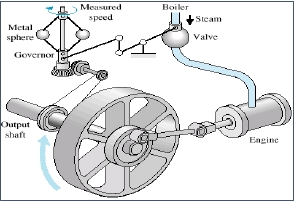 (i) Explain how it works in controlling the sheet thickness(ii) Explain the all the elements of control depicted in the diagramQuestion Four (20mks)Indicate the basic and auxiliary functional elements of the device shown below in parts (a) to (b)(4mks)(4mks)a) Diaphragm type liquid level gaugeb) A spring balance with electrical read outc) Mechanical type of displacement measuring dial gaugeSEKU/09-12/2016/2017Page 3(6mks)(7mks)(7mks)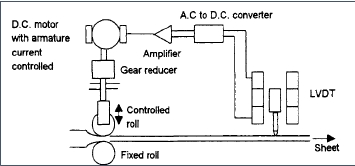 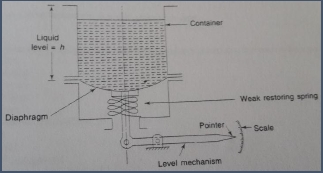 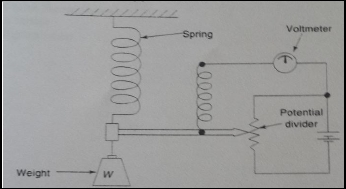 Question 5 (20 marks)For the system with the block diagram shown below and taking 𝐾 = 200-K+u(t)110𝐷c(t)ControllerFind thea) The closed loop transfer functionb) Transient response for the unit step reference input 𝑟(𝑡)c) Steady state error for the unit ramp reference input 𝑟(𝑡)d) Steady state error for the unit step disturbance input 𝑢(𝑡)SEKU/09-12/2016/2017SystemPage 4(3mks)(5mks)(6mks)(6mks)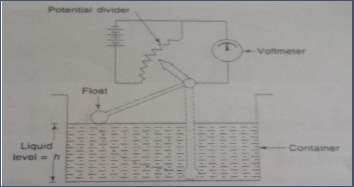 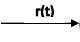 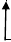 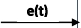 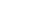 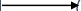 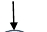 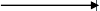 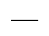 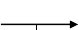 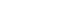 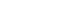 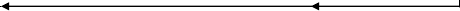 